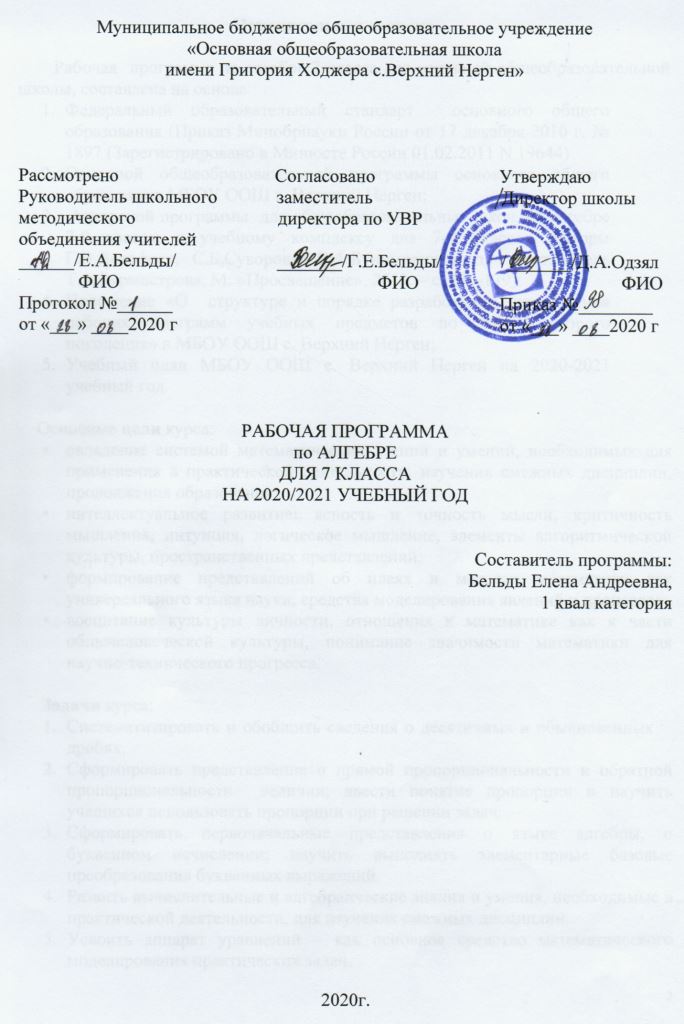 Пояснительная записка        Рабочая  программа по алгебре 7 класса для основной общеобразовательной школы, составлена на основе:Федеральный образовательный стандарт  основного общего образования (Приказ Минобрнауки России от 17 декабря 2010 г. № 1897 (Зарегистрировано в Минюсте России 01.02.2011 N 19644)  Основной общеобразовательной программы основного общего образования МБОУ ООШ с. Верхний Нерген; Авторской программы  для общеобразовательных школ, по алгебре 7-9 классы к учебному комплексу для 7-9 классов (авторы Г.В.Дорофеев, С.Б.Суворова, Е.А.Бунимович и др., составитель Т.А.Бурмистрова; М: «Просвещение», 2013. – с. 136-139);Положение «О  структуре и порядке разработки и утверждения рабочих программ учебных предметов по ФГОС второго поколения» в МБОУ ООШ с. Верхний Нерген;Учебный план МБОУ ООШ с. Верхний Нерген на 2020-2021 учебный год.    Основные цели курса:	овладение системой математических знаний и умений, необходимых для применения в практической деятельности, изучения смежных дисциплин, продолжения образования;интеллектуальное развитие: ясность и точность мысли, критичность мышления, интуиция, логическое мышление, элементы алгоритмической культуры, пространственных представлений;формирование представлений об идеях и методах математики как универсального языка науки, средства моделирования явлений и процессов;воспитание культуры личности, отношения к математике как к части общечеловеческой культуры, понимание значимости математики для научно-технического прогресса.     Задачи курса:	Систематизировать и обобщить сведения о десятичных и обыкновенных дробях.Сформировать представление о прямой пропорциональности и обратной пропорциональности  величин; ввести понятие пропорции и научить учащихся использовать пропорции при решении задач;Сформировать первоначальные представления о языке алгебры, о буквенном исчислении; научить выполнять элементарные базовые преобразования буквенных выражений.Развить вычислительные и алгебраические знания и умения, необходимые в практической деятельности, для изучения смежных дисциплин.Усвоить аппарат уравнений – как основное средство математического моделирования практических задач.        Новизна учебной программы заключается в следующих особенностях выбранного УМК:целенаправленное развитие познавательной сферы учащихся, активное формирование      универсальных учебных действийсоздание условий для понимания и осознанного овладения содержанием курсаэффективное обучение математическому языку и знаково-символическим действиямиспользование технологии уровневой дифференциации, которая позволяет работать в классах разного уровня, индивидуализировать учебный процесс в рамках одного коллектива               Учебник — центральное пособие комплекта, определяющее идеологию курса.                    Объяснительные тексты в учебнике изложены интересно, понятно, хорошим литературным языком. Авторы часто обращаются к ученику, позволяя ему самому принимать решение о выборе способа действия; прибегают к образным сравнениям, которые могут служить своего рода мнемоникой. Наряду с современными сюжетами включаются факты из истории математики, приводятся имена великих математиков, разъясняется происхождение терминов и символов. Каждая глава завершается фрагментом сквозной рубрики «Для тех, кому интересно», назначение которой — дополнение основного содержания интересным и доступным материалом, позволяющим расширить и углубить знания школьников. Задачный материал учебника отличает большое разнообразие формулировок, интересные фабулы. Имеется много задач, позволяющих приобщить школьников к исследовательской творческой деятельности. К ряду упражнений даны образцы рассуждений и указания.          Рабочая тетрадь является частью учебного комплекта по математике для 7 класса под редакцией Г.В. Дорофеева, И.Ф. Шарыгина. Пособие доработано в соответствии с ФГОС основного общего образования. Его цель - создание материальной основы при введении нового знания, для формирования первичных навыков. Задания, направленные на организацию разнообразной практической деятельности учащихся, помогают активно и осознанно овладевать универсальными учебными действиями. Пособие выходит в двух частях.        Приобретение рабочей тетради носит  рекомендательный характер. Общая характеристика учебного предмета (курса)        Курс алгебры построен в соответствии с традиционными содержательно-методическими линиями: числовой, функциональной, алгоритмической, уравнений и неравенств, алгебраических преобразований. В курсе алгебры 7-го класса продолжается систематизация сведений о преобразовании выражений и решении уравнений с одним неизвестным.           Специальное внимание уделяется новым вопросам: употреблению знаков  или , записи и чтению двойных неравенств, понятиям тождества, тождественного преобразования, линейного уравнения с одним неизвестным, равносильных уравнений. Формируется понятие функции, что является начальным этапом в обеспечении систематической функциональной подготовки учащихся.  Продолжается изучение степени с натуральным показателем. Изучаются свойства функций  и , и особенности расположения их графиков в координатной плоскости.                                      Главное место занимают алгоритмы действий с многочленами – сложение, вычитание и умножение. Особое внимание уделяется разложению многочленов на множители с помощью вынесения за скобки общего множителя и с помощью группировки. Вырабатываются умения применять формулы сокращенного умножения как для преобразования произведения в многочлен, так и для разложения на множители. Даются первые знания по решению систем линейных уравнений с двумя переменными, что позволяет значительно расширить круг текстовых задач. Серьезное внимание уделяется формированию умений рассуждать, делать простые доказательства, давать обоснования выполняемых действий. Параллельно закладываются основы для изучения систематических курсов стереометрии, физики, химии и других смежных предметов.              Для более широкого знакомства с математикой введен курс «Элементы статистики и теории вероятностей». На этом этапе продолжается решение задач путем перебора возможных вариантов, изучается статистический подход к понятию вероятности. Дается классическое определение вероятности, формируются умения вычислять вероятности с помощью формул комбинаторики. Особое внимание уделяется правилу сложения вероятностей.Место учебного предмета (курса) в учебном плане        Рабочая программа по алгебре в 7 классе рассчитана на 34 недели, на 108  часов. В объеме 5 часов в неделю в 1 четверти и 3 часа в неделю во 2,3,4 четвертях на базовом уровне.         Программой предусмотрено проведение 8 контрольных работ.Личностные, метапредметные и предметные результаты освоения конкретного учебного предмета, курса        Данный курс позволяет добиваться следующих результатов освоения образовательной программы ООО.        Личностным результатом изучения предмета является формирование следующих умений и качеств: - формирование ответственного  отношения к учению,  готовности  и способности к  саморазвитию;-  формирование умения ясно, точно и грамотно излагать свои мысли в устной речи;- развитие логического и критического мышления, культуры речи, способности к умственному эксперименту;- формирование у учащихся интеллектуальной честности и объективности, способности к преодолению мыслительных стереотипов, вытекающих из обыденного опыта;- воспитание качеств личности, обеспечивающих социальную мобильность, способность принимать самостоятельные решения;- формирование качеств мышления, необходимых для адаптации в современном информационном обществе;- развитие интереса к математическому творчеству и математических способностей.                Метапредметным результатом изучения курса является формирование УУД.Регулятивные УУД: - формирование представлений о математике как части общечеловеческой культуры, о значимости математики в развитии цивилизации и современного общества;Познавательные УУД: - умения осуществлять контроль по образцу и вносить коррективы;- умения устанавливать причинно-следственные связи, строить логические рассуждения и выводы;- умения понимать и использовать математические средства наглядности (чертежи, схемы);- умения самостоятельно ставить цели, выбирать и создавать алгоритмы для решения учебных задач.Коммуникативные УУД: - развития способности организовывать сотрудничество и совместную деятельность с учителем и сверстниками;         Предметным результатом изучения курса является сформированность следующих умений:- овладение математическими знаниями и умениями, необходимыми для продолжения обучения в старшей школе или иных общеобразовательных учреждениях, изучение смежных дисциплин, применение в повседневной жизни;- умение работать с математическим текстом (структурирование, извлечение информации), точно  и грамотно выражать свои мысли в устной и письменной речи, применять математическую терминологию и символику, использовать различные языки математики (словесный, символический, графический);- владение базовым понятийным аппаратом: иметь представление о числе, дроби, об основных геометрических объектах;- умение выполнять арифметические преобразования выражений, применять их для решения учебных математических и задач и задач в смежных учебных предметах.Примечание: В соответствии с приказом МБОУ ООШ с.Верхний Нерген от 29.04.2020 года №40 «О сроках завершения учебного года в условиях распространения новой коронавирусной инфекции» рабочая программа по математике для 6 класса выдана полностью. Темы «Комбинаторика. Случайные события», «Рациональные числа» были выданы интегрировано.Все перечисленные выше темы будут включены в календарно-тематический план по алгебре 7 класс интегрировано.Планируемые результаты изучения учебного предмета, курсаВ результате изучения математики  ученик должензнать/понимать существо понятия математического доказательства; приводить примеры доказательств;существо понятия алгоритма; приводить примеры алгоритмов;как используются математические формулы и уравнения; примеры их применения для решения математических и практических задач;как математически определенные функции могут описывать реальные зависимости; приводить примеры такого описания.Арифметикауметьвыполнять устно арифметические действия: сложение и вычитание двузначных чисел и десятичных дробей с двумя знаками, умножение однозначных чисел, арифметические операции с обыкновенными дробями с однозначным знаменателем и числителем;переходить от одной формы записи чисел к другой, представлять десятичную дробь в виде обыкновенной и в простейших случаях обыкновенную в виде десятичной, проценты — в виде дроби и дробь – в виде процентов; выполнять арифметические действия с рациональными числами, сравнивать рациональные числа; находить в несложных случаях значения степеней с натуральным показателем; находить значения числовых выражений;округлять целые числа и десятичные дроби, пользоваться основными единицами длины, массы, времени, скорости, площади, объема; выражать более крупные единицы через более мелкие и наоборот;решать текстовые задачи, включая задачи, связанные с отношением и с пропорциональностью величин, дробями и процентами; использовать приобретенные знания и умения в практической деятельности и повседневной жизни для:-решения несложных практических расчетных задач, в том числе c использованием при необходимости справочных материалов, калькулятора;-устной прикидки и оценки результата вычислений; проверки результата вычисления, с использованием различных приемов.Алгебрауметьсоставлять буквенные выражения и формулы по условиям задач; осуществлять в выражениях и формулах числовые подстановки и выполнять соответствующие вычисления, выражать из формул одну переменную через остальные;выполнять основные действия со степенями с натуральными показателями, с многочленами; выполнять разложение многочленов на множители;решать линейные уравнения;решать текстовые задачи алгебраическим методом, интерпретировать полученный результат, проводить отбор решений, исходя из формулировки задачи;изображать числа точками на координатной прямой;определять координаты точки плоскости, строить точки с заданными координатами;использовать приобретенные знания и умения в практической деятельности и повседневной жизни для:-выполнения расчетов по формулам, для составления формул, выражающих зависимости между реальными величинами; для нахождения нужной формулы в справочных материалах;-интерпретации графиков реальных зависимостей между величинами.Элементы логики, комбинаторики, статистики и теории вероятностейуметьпроводить несложные доказательства, получать простейшие следствия из известных или ранее полученных утверждений, оценивать логическую правильность рассуждений, использовать примеры для иллюстрации и контрпримеры для опровержения утверждений; извлекать информацию, представленную в таблицах, на диаграммах, графиках; составлять таблицы, строить диаграммы и графики;решать комбинаторные задачи путем систематического перебора возможных вариантов и с использованием правила умножения; находить частоту события, используя собственные наблюдения и готовые статистические данные;использовать приобретенные знания и умения в практической деятельности и повседневной жизни для:-выстраивания аргументации при доказательстве и в диалоге; -распознавания логически некорректных рассуждений; -записи математических утверждений, доказательств;-анализа реальных числовых данных, представленных в виде диаграмм, графиков, таблиц;-решения практических задач в повседневной и профессиональной деятельности с использованием действий с числами, процентов, длин, площадей, объемов, времени, скорости;-решения учебных и практических задач, требующих систематического перебора вариантов.Содержание учебного предмета, курсаПовторение по темам: «Комбинаторика. Случайные события» и «Рациональные числа».Дроби и проценты.Сравнение рациональных чисел. Арифметические действия с рациональными числами. Степень с натуральным показателем. Проценты. Нахождение процента от величины, величины по ее проценту. Статистические характеристики набора данных: среднее арифметическое, медиана, наибольшее и наименьшее значения, размах. Прямая и обратная пропорциональность.Зависимости между величинами. Представление зависимости между величинами в виде формул. Пропорциональная и обратно пропорциональная зависимости. Пропорция. Решение текстовых задач с помощью пропорций. Пропорциональное деление.Введение в алгебру.Буквенные выражения (выражения с переменными). Законы арифметических действий: переместительный, сочетательный, распределительный. Преобразование буквенных выражений на основе свойств арифметических действий. Раскрытие скобок. Приведение подобных слагаемыхУравнения.Алгебраический способ решения задач. Уравнение с одной переменной. Корень уравнения. Решение уравнений. Решение текстовых задач алгебраическим способом.Координаты и графики.Координатная прямая. Изображение чисел точками координатной прямой. Числовые промежутки. Расстояние между точками координатной прямой. Декартовы координаты на плоскости. Графики. Свойства функций, их отображение на графике. Примеры графиков зависимостей, отражающих реальные процессы.Свойства степени с натуральным показателем.Свойства степени с натуральным показателем. Решение комбинаторных задач перебором вариантов. Комбинаторное правило умножения. Перестановки и факториал.Многочлены.Одночлены и многочлены. Степень многочлена. Сложение, вычитание, умножение многочленов. Формулы сокращённого умножения: квадрат суммы и квадрат разности. Решение текстовых задач алгебраическим способом.Разложение многочленов на множители.Вынесение общего множителя за скобки. Разложение многочленов на множители. Формула разности квадратов. Формулы разности и суммы кубов. Решение текстовых задач алгебраическим способом.Частота и вероятность.Понятие о случайном опыте и случайном событии. Частота случайного события. Статистический подход к понятию вероятности. Вероятности противоположных событий. Повторение.Учебно-тематический планУчебно-методическое и материально-техническое обеспечение образовательного процессаКалендарно-тематическое планирование.7 класс  (Г. В. Дорофеев и др.)Наименование раздела, темыКоличество часов ( всего)Из них контрольные работыПовторение по теме: «Комбинаторика. Случайные события» 2Повторение по теме: «Рациональные числа»2Дроби и проценты141Прямая и обратная пропорциональности8Введение в алгебру111Уравнения141Координаты и графики101Свойства степени с натуральным показателем101Многочлены161Разложение многочленов на множители171Частота и вероятность3Повторение. Итоговая контрольная работа за курс 7 класса31Итого1188№ п/пНаименование объектов и средств материально-технического обеспеченияКол-во1.Литература для учителя1.1книга под редакцией Дорофеев Г.В. Алгебра: учебник для 7 класса общеобразовательных учреждений/ Г.В.Дорофеев, С.Б.Суворова и др. – Просвещение, 2017Рекомендовано Министерством образования11.2книга под редакцией Математика 7 кл. Контрольные работы. К учебному комплекту под редакцией Г.В. Дорофева, И.Ф. Шарыгина. Методическое пособие. –  М.: Просвещение, 2013г.11.3книга, авторов больше трех Рабочая тетрадь для 7 класса общеобразовательных учреждений /Г.В.Дорофеев, Л.В.Кузнецова и др. –  М.: Просвещение, 2017г.11.4 Математика. Дидактические материалы для 7 класса общеобразовательных учреждений /Г.В. Дорофеев, Л.В. Кузнецова, С.С. Минаева – М: Просвещение, 2015г.11.5	Программа по математике  для 7 класса, авторы-составители  Г.В.Дорофеев, И.Ф.Шарыгин, С.Б.Суворова, Е.А.Бунимович, Л.В.Кузнецова, С.С.Минаева, Л.О.Рослова( Математика. Сборник рабочих программ (ФГОС) . 7-8 классы: пособие для учителей общеобразоват. учреждений/ сост. Т.А.Бурмистрова —2-е изд., доп. – М.: Провсещение, 2013)12.Литература для ученика2.1книга под редакциейДорофеев Г.В. Алгебра: учебник для 7 класса общеобразовательных учреждений/ Г.В.Дорофеев, С.Б.Суворова и др. – Просвещение, 2017Рекомендовано Министерством образования212.2книга, авторов больше трех Рабочая тетрадь для 7 класса общеобразовательных учреждений /Г.В.Дорофеев, Л.В.Кузнецова и др. –  М.: Просвещение, 2017г.213.Технические средства обучения3.1Компьютер13.2Мультимедийный проектор13.3Интерактивная доска13.4Веб камера14.Электронные образовательные ресурсы4.1Наименование сайтов •	www.1september.ru•	www.math.ru•	www.allmath.ru•	www.uztest.ru•	http://schools.techno.ru/tech/index.html• http://www.catalog.alledu.ru/predmet/math/more2.html•	http://methmath.chat.ru/index.html•	http://www.mathnet.spb.ru/74.2Наименование электронных пособий: 1)(лицензионные ЭОР)Математика (Физикон) «Функции и графики»Математика (Планиметрия)Алгебра 7-9 «Просвещение»Уроки по геометрии 7 кл. «Кирилл и Мефодий»Уроки по геометрии 8 кл.Математика 5-6 кл. «Просвещение»Уроки алгебры 7-8 кл. «Кирилл и Мефодий»916№ п/пРаздел и основное содержание темыКол-вочасовПланируемый предметный результат(знать, уметь)Планируемая деятельность(как результат)(метапредметные, личностные)Дата1,2Повторение по теме: «Комбинаторика. Случайные события» 23,4Повторение по теме: «Рациональные числа»2 Дроби и проценты145Введение. Обыкновенные дроби.Сравнение обыкновенных дробей.1Учащимся необходимо систематизировать и обобщить сведения о обыкновенных дробях, как сравнивать обыкн. дробиВыбирают знаково-символические средства для построения моделиСамостоятельно формулируют познавательную цель и строят действия в соответствии с ней	Умеют (или развивают способность) с помощью вопросов добывать недостающую информацию6Десятичные дроби. Сравнение дробей.1 Учащимся необходимо систематизировать и обобщить сведения о десятичных и обыкновенных дробях, как сравнивать различные дробиВыделяют количественные характеристики объектов, заданные словами	Оценивают  достигнутый  результатРаботают в группах7Вычисления с рациональными числами.1Уметь выполнять простейшие вычисления с рациональными числамиОсуществляют самоконтроль, проверяя ответ на соответствие условиюРаботают в группе. Описывают содержание совершаемых действий с целью ориентировки предметно-практической или иной деятельности8Вычисления с рациональными числами. Нахождение значений буквенных выражений.1 Уметь находить значения буквенных выраженийСтроят логические цепи рассуждений цепи рассуждений. Выбирают основания и критерии для сравнения, классификации объектов	Сличают способ и результат своих действий с заданным эталоном, обнаруживают отклонения и отличия от эталона	Вступают в диалог, участвуют в коллективном обсуждении проблем9Степень с натуральным показателем. Основание и показатель степени.1Знать понятие: основание и показатель степени, степень с натуральным показателемУметь читать и записывать степенные выраженияВыбирают наиболее эффективные способы решения задачи в зависимости от конкретных условийОсознают качество и уровень усвоения. Оценивают  достигнутый  результат	Регулируют собственную деятельность посредством письменной речи10Степень с натуральным показателем. Четный и нечетный показатель степени.1Знать понятие: основание и показатель степени, степень с натуральным показателем, четный и нечетный показатели степениУметь находить значение степенного выраженияАнализируют объект, выделяя существенные и несущественные признакиПредвосхищают результат и уровень усвоения	Умеют (или развивают способность) с помощью вопросов добывать недостающую информацию11Степень с натуральным показателем в преобразовании числовых выражений.1Знать понятие: основание и показатель степени, степень с натуральным показателем, четный и нечетный показатели степениУметь находить значение числовых выражений, содержащих степеньВыражают смысл ситуации различными средствами (рисунки, символы, схемы, знаки)	Сличают свой способ действия с эталономРаботают в группе Используют адекватные языковые средства для отображения своих мыслей и побуждений12Задачи на проценты. Переход от десятичной дроби к процентам и обратно.1Уметь решать задачи на проценты с переходом от десятичной дроби к процентам и обратноВыделяют количественные характеристики объектов, заданные словами	Сличают способ и результат своих действий с заданным эталоном, обнаруживают отклонения от эталонаУмеют (или развивают способность) брать на себя инициативу в организации совместного действия13Задачи на проценты. Переход от обыкновенной дроби к процентам и обратно.1Уметь решать задачи на проценты с переходом от обыкновенной дроби к процентам и обратно.Выделяют количественные характеристики объектов, заданные словами	Оценивают  достигнутый  результатРаботают в группах14Задачи на проценты. Нахождение процентов от числа и числа по соответствующим  ему процентам.1Уметь находить проценты от числа и число по соответствующим  ему процентам.Умеют выбирать обобщенные стратегии решения задачи	Оценивают  достигнутый  результатОбмениваются знаниями между членами группы для принятия эффективных совместных решений15Задачи на проценты. Проценты в задачах на смеси и растворы.1Уметь решать задачи на смеси и растворы с использованием процентовВыражают смысл ситуации различными средствами (рисунки, символы, схемы, знаки)	Вносят коррективы и дополнения в способ своих действий	Вступают в диалог, учатся владеть разными формами речи в соответствии с грамматическими и синтаксическими нормами16Статистические характеристики. Среднее арифметическое.1Знать понятие: среднее арифметическоеУметь находить среднее арифметическоеВыполняют операции со знаками и символами	Сличают способ и результат своих действий с заданным эталоном, обнаруживают отклоненияОпределяют цели и функции участников, учатся брать на себя инициативу в организации совместного действия17Статистические характеристики в решении текстовых задач.1Знать понятие: среднее арифметическое, мода, размах ряда данныхУметь решать текстовые задачи на статистические характеристикиВыбирают наиболее эффективные способы решения задачи в зависимости от конкретных условийОсознают качество и уровень усвоения. Оценивают  достигнутый  результат	Регулируют собственную деятельность посредством письменной речи18Контрольная работа №1 по теме: «Дроби и проценты».1Уметь обобщать и систематизировать знания по пройденным темам и использовать их при решении примеров и задач.Выбирают знаково-символические средства для построения модели. Выполняют операции со знаками и символами	Ставят учебную задачу на основе соотнесения того, что уже усвоено, и того, что еще неизвестно	С достаточной полнотой и точностью выражают свои мысли в соответствии с задачами и условиями коммуникации19Прямая и обратная пропорциональности820Работа над ошибками в контрольной работе №1. Зависимости и формулы.1Знать понятие: зависимости, формулыУметь находить значения зависимостей и формулОсуществляют самоконтроль, проверяя ответ на соответствие условиюРаботают в группе. Описывают содержание совершаемых действий с целью ориентировки предметно-практической или иной деятельности21Зависимости и формулы в решении текстовых задач.1Знать понятие: зависимости, формулыУметь находить значения зависимостей и формул в решении текстовых задачВыражают смысл ситуации различными средствами (рисунки, символы, схемы, знаки)	Составляют план и последовательность действий	Учатся с помощью вопросов добывать недостающую информацию22Прямая пропорциональность.1Знать понятие прямая пропорциональностьУметь находить значения прямо-пропорциональных величинСтруктурируют знания. Осознанно и произвольно строят речевые высказывания в устной и письменной форме. Строят логические цепи рассуждений	Вносят коррективы и дополнения в способ своих действий	С достаточной полнотой и точностью выражают свои мысли в соответствии с задачами и условиями коммуникации23Обратная пропорциональность.1Знать понятие обратная пропорциональностьУметь находить значения обратно-пропорциональных величинУстанавливают причинно-следственные связи. Составляют целое из частей, самостоятельно достраивая, восполняя недостающие компоненты	Вносят коррективы и дополнения в способ своих действий	Умеют представлять конкретное содержание и сообщать его в письменной и устной форме24Прямая пропорциональность и  обратная пропорциональность в решении текстовых задач.1Уметь решать текстовые задачи  на прямую и обратную пропорциональностьВыбирают наиболее эффективные способы решения задачи в зависимости от конкретных условий	Осознают качество и уровень усвоения. Оценивают  достигнутый  результатОписывают содержание совершаемых действий25Пропорции. Решение задач с помощью пропорций на обратнуюпропорциональность.1Знать понятие: пропорция, компоненты пропорции, основное свойство пропорцииУметь решать задачи с помощью пропорций на обратную пропорциональность.Выделяют и формулируют познавательную цельПредвосхищают результат и уровень усвоенияПланируют общие способы работы26Пропорциональное деление. Соотношения.1Знать понятие: пропорциональное деление, соотношенияУметь находить соотношенияАнализируют объект, выделяя существенные и несущественные признакиПредвосхищают результат и уровень усвоения	Умеют (или развивают способность) с помощью вопросов добывать недостающую информацию27Самостоятельная  работа  по теме «Прямая и обратная пропорциональность».1Уметь обобщать и систематизировать знания по пройденным темам и использовать их при решении примеров и задачСтроят логические цепи рассуждений. Выбирают основания и критерии для сравнения, классификации объектов	Сличают способ и результат своих действий с заданным эталоном, обнаруживают отклонения и отличия от эталона	28Введение в алгебру1129Работа над ошибками в самостоятельной работе. Введение в алгебру. Буквенная запись свойств действий над числами.1Уметь выполнять буквенную запись свойств действий над числами.Выбирают знаково-символические средства для построения моделиСамостоятельно формулируют познавательную цель и строят действия в соответствии с ней	Умеют (или развивают способность) с помощью вопросов добывать недостающую информацию30Буквенные выражения. Числовые подстановки в буквенные выражения.1Уметь выполнять числовые подстановки в буквенные выраженияВыполняют операции со знаками и символами 	Сличают способ и результат своих действий с заданным эталоном, обнаруживают отклонения и отличия от эталона	Обмениваются знаниями между членами группы31Преобразование буквенных выражений. Тождественно равные выражения.1Знать понятие: тождественно равные выраженияУметь выполнять преобразования буквенных выраженийСамостоятельно создают алгоритмы деятельности при решении проблем творческого и поискового характераСличают способ и результат своих действий с заданным эталоном, обнаруживают отклонения и отличия от эталона	Учатся эффективно сотрудничать и способствовать продуктивной кооперации32Преобразование буквенных выражений. Алгебраические суммы.1Знать понятие: алгебраическая суммаУметь выполнять преобразования буквенных выраженийВыделяют и формулируют проблему Строят логические цепи рассужденийВносят коррективы и дополнения в способ своих действий	Развивают умение интегрироваться в группу сверстников и строить продуктивное взаимодействие со сверстниками33Преобразование буквенных выражений. Коэффициент произведения.1 Знать понятие: коэффициент произведенияУметь выполнять преобразования буквенных выраженийВыделяют обобщенный смысл и формальную структуру задачи.	Вносят коррективы и дополнения в способ своих действий	Описывают содержание совершаемых действий34Раскрытие скобок.1Знать алгоритм раскрытия скобокВосстанавливают ситуацию, описанную в задаче, путем переформулирования, упрощенного пересказа текста	Вносят коррективы и дополнения в способ своих действий	Описывают содержание совершаемых действий35Раскрытие скобок в решении примеров и задач.1Знать алгоритм раскрытия скобокУметь применять раскрытие скобок в решении примеров и задач.Выделяют формальную структуру задачи. Анализируют условия и требования задачиОпределяют последовательность промежуточных целей с учетом конечного результата	Умеют представлять конкретное содержание и сообщать его в письменной и устной форме36Преобразование буквенных выражений: приведение подобных слагаемых. Определение, алгоритм.1Знать определение подобных слагаемых и алгоритм приведения подобных слагаемыхУметь выполнять преобразования буквенных выраженийВыбирают знаково-символические средства для построения моделиВыбирают знаково-символические средства для построения моделиВносят коррективы и дополнения в способ своих действий37Приведение подобных слагаемых. Отработка навыков.1Знать  определение подобных слагаемых и алгоритм приведения подобных слагаемыхУметь приводить подобные слагаемыеСамостоятельно создают алгоритмы деятельности при решении проблем творческого и поискового характераСличают способ и результат своих действий с заданным эталоном, обнаруживают отклонения и отличия от эталона	Учатся эффективно сотрудничать и способствовать продуктивной кооперации38Приведение подобных слагаемых в решении текстовых задач.1Знать  определение подобных слагаемых и алгоритм приведения подобных слагаемыхУметь приводить подобные слагаемые в решении текстовых задачВыбирают и сопоставляют  способы решения задачи	Сличают свой способ действия с эталономУмеют представлять конкретное содержание и сообщать его в письменной и устной форме39Контрольная работа №2 по теме: «Введение в алгебру»Уметь обобщать и систематизировать знания по пройденным темам и использовать их при решении примеров и задачВыполняют операции со знаками и символами.	Сличают свой способ действия с эталономПланируют общие способы работы40Уравнения1441Работа над ошибками в контрольной работе №2 Уравнения. Алгебраический способ решения задач.1Знать понятие: уравнениеПонимать решение уравнения, как алгебраический способ решения задачВыделяют и формулируют познавательную цель. 	Составляют план и последовательность действий	Устанавливают рабочие отношения42Алгебраический способ решения задач. Составление уравнений.1Знать понятие: уравнениеУметь составлять уравненияВыбирают знаково-символические средства для построения моделиСоставляют план и последовательность действий	Учатся эффективно сотрудничать и способствовать продуктивной кооперации43 Корни уравнения. Определение корня уравнения.1Знать определение корня уравненияУметь определять корни уравненияВыполняют операции со знаками и символами.	Сличают свой способ действия с эталономС достаточной полнотой и точностью выражают свои мысли в соответствии с задачами и условиями коммуникации44Корни уравнения. Проверка корней.1Знать определение корня уравненияУметь определять корни уравнения, делать проверку корнейВыражают структуру задачи разными средствами	Сличают свой способ действия с эталономС достаточной полнотой и точностью выражают свои мысли в соответствии с задачами и условиями коммуникации45Решение уравнений. Правила преобразования уравнений.1Знать простейшие правила преобразования уравненийУметь решать простейшие уравненияСтроят логические цепи рассужденийСоставляют план и последовательность действий	Планируют общие способы работы46Решение уравнений. Перенос слагаемых.1Знать правило переноса слагаемых в уравненииУметь решать уравненияСамостоятельно создают алгоритмы деятельностиСоставляют собственную логическую цепочку рассужденийПланируют общие способы работы47Решение уравнений. Умножение на число.1Знать правило умножения на число в уравнении Уметь решать уравненияВыбирают наиболее эффективные способы решения задачи в зависимости от конкретных условий	Осуществляют самоконтроль, проверяя ответ на соответствие условию Описывают содержание совершаемых действий с целью ориентировки предметно-практической или иной деятельности48Решение уравнений с дробной чертой.1Уметь решать уравнения, содержащих дробную чертуВыборка способа  выражения структуры задач	Сличают свой способ действия с эталономУмеют представлять конкретное содержание49Решение уравнений. Отработка навыков.1Уметь решать различные уравненияВыражают структуру задачи разными средствами.	Сличают свой способ действия с эталономСообщение содержания  в письменной и устной форме50Решение задач с помощью уравнений. Анализ текста задачи.1Уметь анализировать текст задачиУметь решать простейшие задачи с помощью уравненийВыбирают и сопоставляют  способы решения задачи	Сличают свой способ действия с эталономУмеют представлять конкретное содержание и сообщать его в письменной и устной форме51Решение задач с помощью уравнений. Практические правила составления уравнений к задаче.1Знать  практические правила составления уравнений к задаче.Уметь решать задачи с помощью уравненийОбосновывают способы решения задачиСличают свой способ действия с эталономУмеют представлять конкретное содержание и сообщать его в письменной и устной форме52Решение задач с помощью уравнений. Задачи на части, соотношения.1Уметь решать задачи на части и на соотношения с помощью уравненийВыделяют и формулируют познавательную цель	Составляют план и последовательность действий	Развивают способность с помощью вопросов добывать недостающую информацию53Решение задач с помощью уравнений. Задачи на движение.1Уметь решать задачи на движение с помощью уравненийВыполняют операции со знаками и символами.	Вносят коррективы и дополнения в способ своих действий	Работа в группах, ответственность за выполнения действий54Контрольная работа №3 по теме: «Уравнения»1Уметь обобщать и систематизировать знания по пройденным темам и использовать их при решении примеров и задачВыделяют обобщенный смысл и формальную структуру задачи	Сличают свой способ действия с эталономПланируют общие способы работы55Координаты и графики1056Работа над ошибками в контрольной работе №3. Множество точек на координатной прямой. Открытый луч. Замкнутый луч.1Знать понятие: множество точек на координатной прямой, открытый луч, замкнутый луч Уметь изображать множество точек на координатной прямой, открытый луч, замкнутый лучВыделяют количественные характеристики объектов, заданные словами	Вносят коррективы и дополнения в составленные планы	Умеют (или развивают способность) с помощью вопросов добывать недостающую информацию57Множество точек на координатной прямой. Интервал. Отрезок. Числовые промежутки.1 Знать понятие: множество точек на координатной прямой, интервал, отрезок, числовые промежуткиУметь изображать множество точек на координатной прямой, интервал, отрезок, числовые промежуткиУмеют заменять термины определениямиВносят коррективы и дополнения в составленные планы	Умеют (или развивают способность) с помощью вопросов добывать недостающую информацию58Расстояние между точками координатной прямой.1Знать понятие: расстояние между точками координатной прямойУметь определят расстояние между точками координатной прямойВыбирают вид графической модели, адекватной выделенным смысловым единицам	Сличают свой способ действия с эталономРегулируют собственную деятельность посредством речевых действий59Расстояние между точками координатной прямой. Координаты середины отрезка.1Знать понятие: расстояние между точками координатной прямой, координаты середины отрезкаУметь определять расстояние между точками координатной прямой и координаты середины отрезкаВыражают структуру задачи разными средствами. Выбирают, сопоставляют и обосновывают способы решения задачиСличают способ и результат своих действий с заданным эталоном, обнаруживают отклонения и отличия от эталона	С достаточной полнотой и точностью выражают свои мысли в соответствии с задачами и условиями коммуникации60Множество точек на координатной плоскости. Абсцисса. Ордината.1Знать понятие: множество точек на координатной плоскости, абсцисса, ординатаСтруктурируют знания. Выбирают основания и критерии для сравнения, классификации объектов	Выделяют и осознают то, что уже усвоено и что еще подлежит усвоению, осознают качество и уровень усвоенияОбмениваются знаниями между членами группы для принятия эффективных совместных решений61Графики. Различные зависимости.1Знать понятие: график, зависимость величинУметь читать графикиИзвлекают необходимую информацию из прослушанных текстов различных жанровОсознают качество и уровень усвоения. Оценивают  достигнутый  результатОписывают содержание совершаемых действий62График зависимости у=х21Знать  свойства графика зависимости у=х2Уметь строить график зависимости у=х2Выдвигают и обосновывают гипотезы, предлагают способы их проверкиВносят коррективы и дополнения в способ своих действий в случае расхождения эталона, реального действия и его продукта	Работают в группе63Контрольная работа №4 за первое полугодие1Уметь обобщать и систематизировать знания по пройденным темам и использовать их при решении примеров и задачСтруктурируют знания. Выбирают основания и критерии для сравнения, классификации объектов	Выделяют и осознают то, что уже усвоено и что еще подлежит усвоению, осознают качество и уровень усвоения64График зависимости у=х31Знать  свойства графика зависимости у=х3Уметь строить график зависимости у=х3Извлекают необходимую информацию из прослушанных текстов различных жанровОсознают качество и уровень усвоения. Оценивают  достигнутый  результатОписывают содержание совершаемых действий65Графики вокруг нас. Графический способ представления информации.1Уметь читать различные графики и представлять информацию графическим способомВыбирают знаково-символические средства для построения модели. Выполняют операции со знаками и символами	Ставят учебную задачу на основе соотнесения того, что уже усвоено, и того, что еще неизвестно	С достаточной полнотой и точностью выражают свои мысли в соответствии с задачами и условиями коммуникации66Свойства степени с натуральным показателем1067Степень с натуральным показателем. Произведение и частное степеней, вывод формул.1Знать: определение степени с натуральным показателем, формулы произведения и частного степеней.Уметь выводить формулы произведения и частного степенейВыбирают, сопоставляют и обосновывают способы решения задачиПредвосхищают результат и уровень усвоения	Умеют (или развивают способность) брать на себя инициативу в организации совместного действия68Степень с натуральным показателем, формулы произведения и частного степеней.1Знать: определение степени с натуральным показателем, формулы произведения и частного степеней.Уметь находить произведение и частное степеней в простейших примерахВыделяют количественные характеристики объектов, заданные словами	Вносят коррективы и дополнения в составленные планы	Умеют (или развивают способность) с помощью вопросов добывать недостающую информацию69Произведение и частное степеней в решении примеров и задач.1Знать: определение степени с натуральным показателем, формулы произведения и частного степеней.Уметь находить произведение и частное степеней в решении примеров и задачВыбирают наиболее эффективные способы решения задачи	Вносят коррективы и дополнения в способ своих действий	Учатся брать на себя инициативу в организации совместного действия70Степень степени.1Знать: понятие степень степени, алгоритм нахождения Уметь находить степень степениВыбирают знаково-символические средства для построения модели	Ставят учебную задачу на основе соотнесения усвоенных и незнакомых понятий	Умеют представлять конкретное содержание и сообщать его в письменной и устной форме71Степень произведения и дроби.1Знать алгоритм нахождения степени произведения и дроби Уметь находить степень произведения и дроби.Выделяют количественные характеристики объектов, заданные словами	Сличают свой способ действия с эталономИнтересуются чужим мнением и высказывают свое72Решение комбинаторных задач. Правило умножения.1Знать правило умножения для решения комбинаторных задачВыделяют формальную структуру задачи.Сличают способ и результат своих действий с эталоном, обнаруживают отклонения и отличия	Учатся аргументировать свою точку зрения, спорить по существу73Решение комбинаторных задач. Применение правила умножения.1Знать и уметь применять правило умножения для решения комбинаторных задачВыражают смысл ситуации различными средствами (рисунки, символы, схемы, знаки)Самостоятельно формулируют познавательную цель и строят действия в соответствии с ней	Планируют общие способы работы74Элементы множества. Перестановки.1Знать понятие: элементы множества, перестановкиУметь решать задачи на перестановкиВыполняют операции со знаками и символами.	Предвосхищают результат и уровень усвоения	Умеют (или развивают способность) брать на себя инициативу в организации совместного действия75Перестановки. Факториал.1Знать понятие: факториалУметь решать задачи на перестановкиВыбирают, сопоставляют и обосновывают способы решения задачиПредвосхищают результат и уровень усвоения	Умеют (или развивают способность) брать на себя инициативу в организации совместного действия76Контрольная работа №5 по теме: «Свойства степени с натуральным показателем».1Уметь обобщать и систематизировать знания по пройденным темам и использовать их при решении примеров и задачВыбирают знаково-символические средства для построения моделиСтавят учебную задачу на основе соотнесения усвоенных  понятийСтруктурируют знания. Выбирают основания и критерии для сравнения, классификации объектов	77Многочлены1678Работа над ошибками в контрольной работе№5Одночлены и многочлены. Чтение и запись.1Знать понятие: одночлен, многочленУметь читать и записывать одночлены и многочленыВыбирают, сопоставляют и обосновывают способы решения задачСоставляют план и последовательность действий	Развивают способность брать на себя инициативу в организации совместного действия79Одночлены и многочлены. Стандартный вид и степень.1Знать понятие: одночлен, многочлен, стандартный вид и степень одночлена и многочленаУметь приводить одночлен и многочлен к стандартному видуВыражают структуру задачи разными средствами	Сличают свой способ действия с эталономРабота в группах80Сложение и вычитание многочленов.1Уметь выполнять сложение и вычитание многочленовМоделируют условие с помощью схем, рисунков, реальных предметов; строят логическую цепочку рассужденийКритически оценивают полученный ответ, осуществляют самоконтроль, проверяя ответ на соответствие условию	Работают в группеОписывают содержание совершаемых действий с целью ориентировки предметно-практической или иной деятельности81Сложение и вычитание многочленов в решении примеров и задач.1Уметь выполнять сложение и вычитание многочленов в решении примеров и задачВыбирают знаково-символические средства для построения модели. Выполняют операции со знаками и символами	Ставят учебную задачу на основе соотнесения того, что уже усвоено, и того, что еще неизвестно	С достаточной полнотой и точностью выражают свои мысли в соответствии с задачами и условиями коммуникации82Умножение одночлена на многочлен.1Знать алгоритм умножения одночлена на многочленУметь умножать одночлен на многочленСтруктурируют знания. Выбирают основания и критерии для сравнения, классификации объектов	Выделяют и осознают то, что уже усвоено и что еще подлежит усвоению, осознают качество и уровень усвоенияОбмениваются знаниями между членами группы для принятия эффективных совместных решений83Умножение одночлена на многочлен в решении примеров и задач.1Знать алгоритм умножения одночлена на многочленУметь умножать одночлен на многочлен в решении примеров и задачВыполняют операции со знаками и символами	Вносят коррективы и дополнения в способ своих действий	Работают в группе84Умножение многочлена на многочлен.1Знать алгоритм умножения многочлена на многочленУметь выполнять простейшие примеры умножения многочлена на многочленСамостоятельно создают алгоритмы деятельности при решении проблем творческого и поискового характераСличают способ и результат своих действий с заданным эталоном, обнаруживают отклонения и отличия от эталона	Учатся эффективно сотрудничать и способствовать продуктивной кооперации85Умножение многочлена на многочлен. Отработка навыков.1Знать алгоритм умножения многочлена на многочленУметь выполнять  примеры умножения многочлена на многочленВыражают структуру задачи разными средствами	Сличают способ и результат своих действий с заданным эталоном, обнаруживают отклоненияОпределяют цели и функции участников, учатся брать на себя инициативу в организации совместного действия86Самостоятельная работа по теме « Действия с одночленами и многочленами»1Уметь обобщать и систематизировать знания по пройденным темам и использовать их при решении примеров и задачВыбирают наиболее эффективные способы решения задачи в зависимости от конкретных условий	Самостоятельно формулируют познавательную цель и строят действия в соответствии с ней	87Формула квадрата суммы и квадрата разности. Вывод формул.1Знать: формулы квадрата суммы и квадрата разностиУметь выводить данные формулыВыбирают, сопоставляют и обосновывают способы решения задачиСоставляют план и последовательность действий	Развивают способность брать на себя инициативу в организации совместного действия88Формула квадрата суммы в решении примеров.1Знать: формулу квадрата суммы Уметь применять данную формулу в решении примеровВыделяют формальную структуру задачи. Сличают способ и результат своих действий с заданным эталоном, обнаруживают отклонения и отличияОбмениваются знаниями между членами группы для принятия эффективных совместных решений89Формула квадрата разности в решении примеров.1Знать: формулу квадрата разности Уметь применять данную формулу в решении примеровВыражают смысл ситуации различными средствами (рисунки, символы, схемы, знаки)Самостоятельно формулируют познавательную цель и строят действия в соответствии с ней	Планируют общие способы работы90Решение задач с помощью уравнений. Анализ данных.1Уметь делать анализ данных в задачеСамостоятельно создают алгоритмы деятельности при решении проблем творческого и поискового характераСличают способ и результат своих действий с заданным эталоном, обнаруживают отклонения и отличия от эталона	Учатся эффективно сотрудничать и способствовать продуктивной кооперации91Решение текстовых задач с помощью уравнений. Задачи на движение.1Уметь решать задачи на движение уравнениемАнализируют условия и требования задачиВносят коррективы и дополнения в способ своих действий	Развивают способность брать на себя инициативу в организации92Решение текстовых задач с помощью уравнений. Задачи на движение по воде.1Уметь решать задачи на движение по воде уравнениемПрименяют комбинированные способы решения заданий в зависимости от условий	Сличают свой способ действия с эталономУмеют брать на себя инициативу в организации совместного действия93Контрольная работа №6 по теме «Составление и решение уравнений»1Уметь обобщать и систематизировать знания по пройденным темам и использовать их при решении примеров и задачВыбирают наиболее эффективные способы решения задачи в зависимости от конкретных условий	Самостоятельно формулируют познавательную цель и строят действия в соответствии с ней	94Разложение многочленов на множители1795Работа над ошибками в контрольной работе №6. Вынесение общего множителя за скобки.1 Знать алгоритм вынесения общего множителя за скобкиУметь выполнять простейшие примеры вынесения общего множителя за скобкиВыделяют и формулируют проблему. Строят логические цепи рассужденийСтавят учебную задачу соотнося то, что уже известно и усвоено, и то, что еще неизвестно	Вступают в диалог, учатся владеть монологической и диалогической формами речи96Вынесение общего множителя за скобки. Сокращение дробей.1Знать алгоритм вынесения общего множителя за скобкиУметь использовать алгоритм при сокращении дробейВыбирают наиболее эффективные способы решения задачив зависимости от конкретных условий	Самостоятельно формулируют познавательную цель и строят действия в соответствии с ней	Развивают способность брать на себя инициативу в организации совместного действия97Разложение многочлена на множители.1Уметь выполнять разложение многочлена на множители Применяют комбинированные способы решения заданий в зависимости от условий	Сличают свой способ действия с эталономУмеют брать на себя инициативу в организации совместного действия98Способ группировки.1Знать способ группировкиУметь применять способ группировки в решении примеровВосстанавливают ситуацию, описанную в задаче, путем переформулирования, упрощенного пересказа текста	Сличают способ и результат своих действий с заданным эталоном, обнаруживают отклонения и отличияРабота в группах99Способ группировки при разложении многочлена на множители.1Знать способ группировкиУметь применять способ группировки при разложении многочлена на множителиВыделяют количественные характеристики объектов, заданные словамиВносят коррективы и дополнения в составленные планыУмеют (или развивают способность) с помощью вопросов добывать недостающую информацию100Нахождение второго множителя в разложении на множители выражения.1Знать способ группировкиУметь применять способ группировки при нахождении второго множителя в разложении на множители выражения.Выражают смысл ситуации различными средствами (рисунки, символы, схемы, знаки)Осознают качество и уровень усвоения	Обмениваются знаниями между членами группы для принятия эффективных совместных решений101Формула разности квадратов. Применение формулы в вычислениях.1Знать формулу разности квадратовУметь применять формулу разности квадратов в вычисленияхВыделяют количественные характеристики объектов, заданные словами	Оценивают  достигнутый  результатРаботают в группах102Представление двучлена в виде произведения.1Знать формулу разности квадратовУметь применять формулу разности квадратов в представлении двучлена в виде произведенияВыбирают наиболее эффективные способы решения задачи	Вносят коррективы и дополнения в способ своих действий	Учатся брать на себя инициативу в организации совместного действия103Применение формулы разности квадратов в представлении выражений в виде многочлена.1Знать формулу разности квадратовУметь применять формулу разности квадратов в представлении выражений в виде многочленаВыделяют обобщенный смысл и формальную структуру задачиСличают свой способ действия с эталономПланируют общие способы работы104Формула разности кубов.1Знать формулу разности кубовУметь применять формулу разности кубовВыделяют формальную структуру задачи. Сличают способ и результат своих действий с заданным эталоном, обнаруживают отклонения и отличияОбмениваются знаниями между членами группы для принятия эффективных совместных решений105Формула суммы кубов.1Знать формулу суммы кубовУметь применять формулу суммы кубовАнализируют условия и требования задачиВносят коррективы и дополнения в способ своих действий	Развивают способность брать на себя инициативу в организации106Разложение на множители вынесением общего множителя.1Уметь выполнять разложение на множители вынесением общего множителяВыделяют и формулируют познавательную цельПредвосхищают результат и уровень усвоенияПланируют общие способы работы107Разложение на множители способом группировки.1Уметь выполнять разложение на множители способом группировкиВыбирают оптимальные способы выполнения заданий	Вносят коррективы и дополнения в способ своих действий	Умеют брать на себя инициативу в организации совместного действия108Разложение на множители различными способами в преобразовании выражений.1Уметь выполнять разложение на множители различными способами в преобразовании выраженийСтроят логические цепи рассуждений.Вносят коррективы и дополнения в способ своих действий в случае расхождения эталона, реального действия и его продукта	Адекватно используют речевые средства для аргументации своей позицииУмеют слушать и слышать друг друга109Решение уравнений с помощью  разложения на множители.1Уметь решать уравнения с помощью  разложения на множителиВыделяют количественные характеристики объектов, заданные словамиВносят коррективы и дополнения в составленные планыУмеют (или развивают способность) с помощью вопросов добывать недостающую информацию110Решение уравнений различными способами.1Уметь  решать уравнения различными способамиВыделяют количественные характеристики объектов, заданные словамиВносят коррективы и дополнения в составленные планыУмеют (или развивают способность) с помощью вопросов добывать недостающую информацию111Контрольная работа №7 по теме «Разложение многочленов на множители»1Уметь обобщать и систематизировать знания по пройденным темам и использовать их при решении примеров и задачОбосновывают способы решения задачиСличают свой способ действия с эталономУмеют представлять конкретное содержание и сообщать его в письменной  форме112Частота и вероятность3113Работа над ошибками в контр. раб. №8.Относительная частота случайного события.1Знать понятие: случайное событие, относительная частота случайного событияУметь решать задачи на нахождение относительной частоты  случайного событияВыполняют операции со знаками и символами	Выявление отклонений от эталона в своей работе, понимание причин ошибокРабота в группах114Вероятность случайного события.1Знать понятие: случайное событие, вероятность случайного событияУметь решать задачи на нахождение вероятности  случайного событияВыделяют и формулируют познавательную цельПредвосхищают результат и уровень усвоенияПланируют общие способы работы115Частота и вероятность случайного события.1Уметь решать задачи на нахождение относительной частоты и вероятности  случайного событияВыражают смысл ситуации различными средствами (рисунки, символы, схемы, знаки)Осознают качество и уровень усвоения	Обмениваются знаниями между членами группы для принятия эффективных совместных решений116Итоговая контрольная работа №81Уметь обобщать и систематизировать знания по пройденным темам и использовать их при решении примеров и задачВыбирают, сопоставляют и обосновывают способы решения задачиСтруктурируют знания	Выявление отклонений от эталона в своей работе, понимание причин ошибок117Повторение1118Повторение «Прямая и обратная пропорциональности. Уравнения. Графики»1Уметь обобщать и систематизировать знания по пройденным темам и использовать их при решении примеров и задачВыполняют операции со знаками и символами. Выбирают, сопоставляют и обосновывают способы решения задачи. Структурируют знания	Вносят коррективы и дополнения в способ своих действий	Учатся управлять поведением партнера - убеждать его, контролировать, корректировать и оценивать его действия